Publicado en Madrid el 20/03/2017 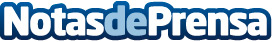 Los médicos de Madrid cuentan con acceso preferencial al seguro de Responsabilidad Civil Profesional de PSNPrevisión Sanitaria Nacional destaca entre las mutuas de seguros para los profesionales médicos gracias a su oferta personalizada, según afirma el Colegio de Médicos de Madrid. Con más de 90 años de experiencia en el sector, PSN cuenta ya con más de 60.000 mutualistas en toda EspañaDatos de contacto:Clara PujadesNota de prensa publicada en: https://www.notasdeprensa.es/los-medicos-de-madrid-cuentan-con-acceso Categorias: Madrid Seguros Recursos humanos http://www.notasdeprensa.es